                 PROPOZICE – U 12 meziokresní soutěže žáků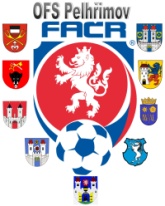                           U – 12  2018/2019 :    OFS PE – OFS ŽĎÁR N/SI. Všeobecná ustanoveníPořadatel:			KM a STK OFS PelhřimovMísto konání:	fotbalový stadion UMĚLÁ TRÁVA - KALVÁRIE PELHŘIMOVZačátek utkání:		čtvrtek  27.9.2018 od 9:30 h a  11:15 hRozhodčí:			HR deleguje KR OFS PelhřimovSekretář soutěže:	Kamil Průša, Nárameč 62, 675 03 MO 608 102 597,              kamil.prusa@email.cz, zaslat ZU !!!II. Technická ustanoveníVěková hranice:		kategorie U 12 – žáci narození 1.1.2007 a mladšíOmezení:	Ve výběru okresu může startovat max. 18 hráčů, z jednoho klubu pak max. 4 hráči !!!Hrací doba:	Kategorie U – 12,  2 x 25 min (přestávka 30 min.)Počet hráčů + míč, PF:	8 + 1, hraje se s míčem velikost č. 4, mezi pokutovými územími klasické hrací plochy dle PFHrací plocha:	UMT, branky 2 x 5 metrůStřídání hráčů:	všichni hráči uvedení v ZU – hokejový způsob !Dresy:	Hostující družstvo má volbu dresů, domácí nastoupí ve fialových, nebo bílých dresech. Různé:	Pořadatel utkání hradí pronájem HP, občerstvení hráčů při utkání, náhradu RO za řízení utkání ve výši 200 Kč. Hostující mužstvo si hradí náklady na dopravu samo.Zdravotní zabezpečení:	Zajišťuje pořadatel utkáníPlatnost propozic:	propozice jsou závazné pro OFS na SR 2018-2019Václav Hrkal 777 568 071				Milan Reich  777 641 464Vedoucí trenér výběru U 12				sekretář OFS Pelhřimov